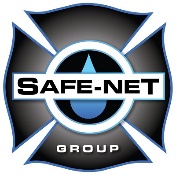 **Book online through our website or call our office Mon-Fri 8am-4pm**                                                               PHONE: 780-639-4156                                        WEB: WWW.SAFE-NET.CA                                                                                     ~ December 2021  – Training Schedule ~~ December 2021  – Training Schedule ~~ December 2021  – Training Schedule ~~ December 2021  – Training Schedule ~~ December 2021  – Training Schedule ~~ December 2021  – Training Schedule ~~ December 2021  – Training Schedule ~Sunday MondayTuesdayWednesdayThursdayFridaySaturday	1	2H2S Alive8:30AM3First Aid RECERT8:30AM456H2S Alive8:30AM7Standard First Aid CPR “C” & AED Day 1  8:30AM8Standard First Aid CPR “C” & AED Day 2  8:30AMH2S Alive8:30AM	9ESC Fall Protection 8:30AM 10Global Ground Disturbance8:30AM111213First Aid RECERT8:30AM14H2S Alive8:30AM15Standard First Aid CPR “C” & AED Day 1  8:30AMConfined Space Level 1 Awareness Level 2 Rescue 8:30AM16Standard First Aid CPR “C” & AED Day 2  8:30AMH2S Alive8:30AM17ESC Fall Protection 8:30AM 1819     20Standard First Aid CPR “C” & AED Day 1  8:30AMH2S Alive8:30AM21Standard First Aid CPR “C” & AED Day 2  8:30AM22H2S Alive8:30AM23Gas Testing Nitrogen Safety    8:30AM	24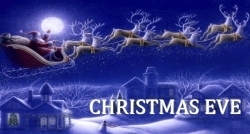 OFFICE CLOSED25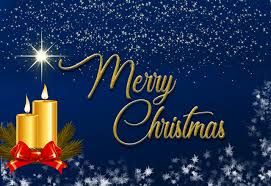 OFFICE CLOSED26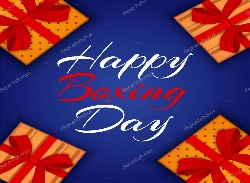 OFFICE CLOSED27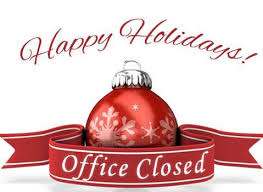 28	29 30311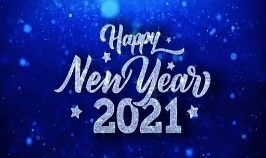 OFFICE CLOSED